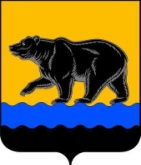 АДМИНИСТРАЦИЯ ГОРОДА НЕФТЕЮГАНСКАПОСТАНОВЛЕНИЕ_______________                                                                               № _________г.НефтеюганскОб утверждении порядка предоставления субсидии в 2018 году из бюджета города Нефтеюганска на возмещение недополученных доходов юридическим лицам (за исключением субсидий государственным (муниципальным учреждениям), индивидуальным предпринимателям, физическим лицам в связи с предоставлением гражданам услуги по надлежащему содержанию и ремонту общего имущества в многоквартирных домах по размерам платы, не обеспечивающим возмещение издержек В соответствии с Бюджетным кодексом Российской Федерации, Постановлением Правительства Российской Федерации от 06.09.2016 № 887 «Об общих требованиях к нормативным правовым актам, муниципальным правовым актам, регулирующим предоставление субсидий юридическим лицам (за исключением субсидий государственным (муниципальным) учреждениям), индивидуальным предпринимателям», Уставом города Нефтеюганска, решением Думы города Нефтеюганска от 27.12.2017 № 314-VI «О бюджете города Нефтеюганска на 2018 год и плановый период 2019 и 2020 годов», администрация города Нефтеюганска постановляет: 1.Утвердить Порядок предоставления субсидии в 2018 году из бюджета города Нефтеюганска на возмещение недополученных доходов юридическим лицам (за исключением субсидий государственным (муниципальным учреждениям), индивидуальным предпринимателям, физическим лицам в связи с предоставлением гражданам услуги по надлежащему содержанию и ремонту общего имущества в многоквартирных домах по размерам платы, не обеспечивающим возмещение издержек, согласно приложению к постановлению. 2.Считать утратившим силу постановление администрации города Нефтеюганска от 29.03.2017 № 49-нп «Об утверждении порядка предоставления субсидии в 2018 году из бюджета города Нефтеюганска на возмещение недополученных доходов юридическим лицам (за исключением субсидий государственным (муниципальным учреждениям), индивидуальным предпринимателям, физическим лицам в связи с предоставлением гражданам услуги по надлежащему содержанию и ремонту общего имущества в многоквартирных домах по размерам платы, не обеспечивающим возмещение издержек».3.Обнародовать (опубликовать) постановление в газете «Здравствуйте, нефтеюганцы!».4.Департаменту по делам администрации города (Виер М.Г.) разместить постановление на официальном сайте органов местного самоуправления города Нефтеюганска в сети Интернет.  	5.Постановление вступает в силу после его официального опубликования и распространяется на правоотношения, возникшие с 01.01.2018.6.Контроль исполнения постановления возложить на заместителя главы города О.Ю.Тальянова.Глава города Нефтеюганска					                      С.Ю.ДегтяревПриложение к постановлениюадминистрации городаот ___________ № ___Порядокпредоставления субсидии в 2018 году из бюджета города Нефтеюганска на возмещение недополученных доходов юридическим лицам (за исключением субсидий государственным (муниципальным учреждениям), индивидуальным предпринимателям, физическим лицам в связи с предоставлением гражданам услуги по надлежащему содержанию и ремонту общего имущества в многоквартирных домах по размерам платы, не обеспечивающим возмещение издержек1.Общие положения 1.1.Настоящий Порядок предоставления субсидии из бюджета города Нефтеюганска на возмещение недополученных доходов юридическим лицам (за исключением субсидий государственным (муниципальным учреждениям), индивидуальным предпринимателям, физическим лицам в связи с предоставлением гражданам услуги по надлежащему содержанию и ремонту общего имущества в многоквартирных домах по размерам платы, не обеспечивающим возмещение издержек (далее - Порядок), устанавливает механизм её предоставления в 2018 году, осуществляемый в соответствии с:-статьёй 78 Бюджетного кодекса Российской Федерации;-Федеральным законом от 21.07.2007 № 185-ФЗ «О фонде содействия  реформированию жилищно-коммунального хозяйства» (далее – Закон                № 185-ФЗ);-Законом Ханты-Мансийского автономного округа – Югры от 06.07.2005 № 57-оз «О регулировании отдельных жилищных отношений в Ханты-Мансийском автономном округе – Югре» (далее - Закон № 57-оз);-Федеральным законом от 06.10.2003 № 131-ФЗ «Об общих принципах организации местного самоуправления в Российской Федерации», постановлением Правительства Российской Федерации от 06.09.2016 № 887 «Об общих требованиях к нормативным правовым актам, муниципальным правовым актам, регулирующим предоставление субсидий юридическим лицам (за исключением субсидий государственным (муниципальным) учреждениям), индивидуальным предпринимателям, а также физическим лицам – производителям товаров, работ, услуг»; -Постановлением Правительства Российской Федерации от 06.09.2016              № 887 «Об общих требованиях к нормативным правовым актам, муниципальным правовым актам, регулирующим предоставление субсидий юридическим лицам (за исключением субсидий государственным (муниципальным) учреждениям), индивидуальным предпринимателям»;-Решением Думы города Нефтеюганска от 21.12.2016 № 58-VI                           «О бюджете города Нефтеюганска на 2018 год и плановый период 2019 и                   2020 годов».1.2.Цели предоставления субсидии:Субсидия в 2018 году из бюджета города Нефтеюганска на возмещение недополученных доходов юридическим лицам (за исключением субсидий государственным (муниципальным учреждениям), индивидуальным предпринимателям, физическим лицам в связи с предоставлением гражданам услуги по надлежащему содержанию и ремонту общего имущества в многоквартирных домах по размерам платы, не обеспечивающим возмещение издержек (далее - субсидия), предоставляется в целях возмещения недополученных доходов по содержанию жилых помещений муниципального жилищного фонда, если плата за содержание жилых помещений для нанимателей жилых помещений, установленная постановлением администрации города, меньше размера платы, установленной договором управления многоквартирного дома (при непосредственном способе управления  - договором оказания услуг и (или) выполнения работ по содержанию общего имущества многоквартирного дома).1.3.Департамент жилищно-коммунального хозяйства администрации города Нефтеюганска является главным распорядителем бюджетных средств, осуществляющим предоставление субсидии на возмещение недополученных доходов юридическим лицам (за исключением субсидий государственным (муниципальным учреждениям), индивидуальным предпринимателям, физическим лицам в связи с предоставлением гражданам услуги по надлежащему содержанию и ремонту общего имущества в многоквартирных домах по размерам платы, не обеспечивающим возмещение издержек (далее – департамент ЖКХ).1.4.Категории и критерии отбора получателей субсидии, имеющих право на получении субсидии.1.4.1.Право на получение субсидии имеют юридические лица (за исключением государственных (муниципальных учреждений), индивидуальные предприниматели, осуществляющие на территории города Нефтеюганска деятельность по оказанию гражданам услуги по надлежащему содержанию и ремонту общего имущества в многоквартирных домах по размерам платы, не обеспечивающим возмещение издержек (далее – получатель субсидии).2.Условия и порядок предоставления субсидии2.1.Требования, которым должен соответствовать получатель субсидии на первое число месяца, предшествующего месяцу, в котором планируется заключение соглашения:-отсутствие у получателя субсидии просроченной задолженности по возврату в бюджет города Нефтеюганска субсидий, бюджетных инвестиций предоставленных в том числе в соответствии с иными правовыми актами, и иная просроченная задолженность перед бюджетом города Нефтеюганска;-получатель субсидии не должен находиться в процессе реорганизации, ликвидации, банкротства и не должен иметь ограничения на осуществление хозяйственной деятельности;-получатель субсидии не должен являться иностранным юридическим лицом, а также российским юридическим лицом, в уставном (складочном) капитале которого доля участия иностранных юридических лиц, местом регистрации которых является государство или территория, включенные в утверждаемый Министерством финансов Российской Федерации перечень государств и территорий, предоставляющих льготный налоговый режим налогообложения и (или) не предусматривающих раскрытия и предоставления информации при проведении финансовых операций (офшорные зоны) в отношении таких юридических лиц, в совокупности превышает 50 процентов;-получатель субсидии не должен получать средства из соответствующего бюджета бюджетной системы Российской Федерации в соответствии с иными нормативными правовыми актами, муниципальными правовыми актами, на цели, указанные в пункте 1.1 настоящего Порядка;-получатель субсидии должен осуществлять свою деятельность на основании: лицензии на право осуществления деятельности по управлению многоквартирным домом или договоров, в соответствии с Жилищным кодексом Российской Федерации, товариществом собственников жилья с собственниками, не являющимися членами товарищества собственников жилья;-наличие действующих договоров, заключенных с департаментом жилищно-коммунального хозяйства администрации города Нефтеюганска договоров на управление многоквартирными домами.2.2.Перечень документов, предоставляемых получателем субсидии в департамент ЖКХ для получения субсидии, а также требования к указанным документам:-заявление о предоставлении субсидии установленной формы согласно приложению 1 к настоящему Порядку;-документ, подтверждающий полномочия представителя юридического лица, индивидуального предпринимателя (заверенная копия);-учредительные документы (заверенная копия);-документ о постановке юридического лица, индивидуального предпринимателя на учёт в налоговом органе по месту нахождения лица (заверенная копия);-выписку из Единого государственного реестра юридических лиц (подлинник или заверенная копия);-выписку из Единого государственного реестра индивидуальных предпринимателей (подлинник или заверенная копия);-перечень жилых помещений (комнат, квартир), числящихся в реестре муниципальной собственности города  Нефтеюганска по состоянию на начало отчётного года, согласно приложению 2 к настоящему Порядку;-лицензию на право осуществления деятельности по управлению многоквартирным домом (в случаи  выбора способа управления -  управляющей организацией; заверенная копия, подлинник предъявляется при подаче заявления);  -решения (протоколы) общих собраний собственников жилых помещений многоквартирных домов о выборе способа управления многоквартирным домом, определении размера платы за содержание жилого помещения в многоквартирном доме. В случаи выбора способа управления товариществом собственников жилья – протокол об установлении размера обязательных платежей (заверенная копия);-плановый расчёт размера бюджетной субсидии по форме согласно приложению 3 к настоящему Порядку;-согласие получателя субсидии на осуществление департаментом ЖКХ и органами муниципального финансового контроля проверок соблюдения получателем субсидии условий, цели и порядка предоставления субсидии;-декларация о соответствии требованиям, установленным пунктом 2.1. настоящего порядка.2.3.Порядок и сроки рассмотрения департаментом ЖКХ документов, указанных в пункте 2.2 настоящего Порядка.2.3.1.Департамент ЖКХ принимает решение об отказе или о предоставлении субсидии в течение 20 рабочих дней с момента регистрации полученных документов.При условии соответствия критериям, перечисленным в пункте 1.4, и наличия документов, установленных пунктом 2.1 Порядка, департамент ЖКХ принимает решение о предоставлении субсидии. 2.4.Основание для отказа получателю субсидии в предоставлении субсидии.Решение об отказе в предоставлении субсидии принимается в следующих случаях:-несоответствия критериям, установленным пунктом 1.4 Порядка, и требованиям, перечисленным в пункте 2.1 Порядка;-несоответствие представленных получателем субсидии перечня документов, определенного пунктом 2.2 Порядка, или непредставление (предоставление не в полном объеме) указанных документов;-недостоверность предоставленной получателем субсидии  информации.2.5.Порядок расчета плановой суммы субсидии          Расчёт размера субсидии из бюджета города на возмещение недополученных доходов юридическим лицам (за исключением  субсидий государственным (муниципальным учреждений), индивидуальным предпринимателям, физическим лицам в связи с предоставлением гражданам услуги по надлежащему содержанию и ремонту общего имущества в многоквартирных домах по размерам платы, не обеспечивающим возмещение издержек осуществляется получателем субсидии по форме согласно приложению 3 к настоящему Порядку.Размер предоставляемой субсидии рассчитывается по формуле:Рс = Sм * (Рду-Рп) * М * Х, где:Sм* - площадь жилых помещений многоквартирного дома, находящаяся в собственности города Нефтеюганска по состоянию на начало отчётного года;Рду - размер платы за содержание и ремонт жилого помещения, установленный решением собрания собственников помещений многоквартирного дома или  размер обязательных платежей и (или) взносов членов товарищества собственников жилья или размер платы определенный по результатам проведения открытого конкурса по отбору управляющей организации для управления многоквартирным домом;Рп - размер платы за содержание и ремонт жилого помещения, установленный постановлением администрации города Нефтеюганска для нанимателей жилых помещений;М – количество месяцев;Х – количество домов.*В расчёт принимается площадь жилых помещений многоквартирного дома исходя из занимаемой общей площади (в отдельных комнатах в общежитиях исходя из площади этих комнат) с указанием адреса (дом, квартира, комната) и вида благоустройства многоквартирного дома, согласованный с департаментом имущественных и земельных отношений администрации города (приложение 2 к настоящему Порядку).2.6.Условия и порядок заключения между департаментом ЖКХ и получателем субсидии соглашения о предоставлении субсидииПри условии вынесения департаментом ЖКХ решения о предоставлении субсидии, в течение 5 рабочих дней, между получателем субсидии и департаментом ЖКХ заключается соглашение о предоставлении субсидии, в соответствии с типовой формой соглашения, утвержденной департаментом финансов администрации города Нефтеюганска от 27.02.2017 № 33-нп, в пределах лимитов бюджетных обязательств, предусмотренных сводной бюджетной росписью.Соглашение должно предусматривать:-цели, условия, сроки и размер предоставляемой субсидии;-порядок и сроки предоставления отчётности;-ответственность за несоблюдение сторонами условий соглашения и порядок возврата в бюджет города субсидии в случае её нецелевого использования или неиспользования в установленные сроки;-согласие получателя субсидии на осуществление департаментом ЖКХ и органом муниципального финансового контроля проверок соблюдения получателем субсидии условий, цели и порядка предоставления субсидии;    -запрет приобретения за счет субсидии иностранной валюты.2.7.Сроки перечисления субсидии2.7.1.Субсидия перечисляется на расчетный счет получателя субсидии, открытый получателем субсидии в учреждениях Центрального банка Российской Федерации или в кредитной организации, в течение 10 (десяти) рабочих дней, с момента принятия соответствующего решения;2.7.2.Расчёт суммы субсидии за декабрь текущего года направляется в департамент ЖКХ не позднее 15 декабря текущего года. Расчёт предоставляется с учётом прогнозной оценки потребности средств на предоставление субсидии, исходя из ожидаемого выполнения предоставляемых услуг на конец текущего года.2.7.3.Получатель субсидии ежемесячно направляет для согласования следующие документы-до 5 числа месяца, следующего за расчётным, в департамент имущественных отношений администрации города перечень жилых помещений (комнат, квартир), числящихся в реестре муниципальной собственности города  Нефтеюганска за расчетный месяц, согласно приложению 2  к настоящему Порядку;-до 10 числа месяца, следующего за расчётным, в департамент ЖКХ, расчёт размера бюджетной субсидии по форме согласно приложению 3 к настоящему Порядку, согласованный с отделом по управлению муниципальным жилищным фондом департамента ЖКХ, а так же согласованный в части подтверждения и согласования тарифа по содержанию жилых помещений расчетно-кассовым центром  либо другой организацией, которая производит начисления платы за содержание жилого помещения, с приложением согласованного с департаментом имущественных и земельных отношений администрации города перечня жилых помещений (комнат, квартир), числящихся в реестре муниципальной собственности города Нефтеюганска, согласно приложению 2 к настоящему порядку, который рассматривается не более чем в 10-дневный срок.3.Требования к отчетности3.1.Получатели субсидии предоставляют отчёт об использовании в 2018 году бюджетной субсидии, подтверждающий фактическую стоимость оказанных услуг по содержанию жилых помещений каждого многоквартирного дома, готовой отчет предоставляется получателем субсидии в течение первого квартала года, следующего за отчетным годом, в адрес департамента ЖКХ согласно приложению 4 к настоящему Порядку.3.2.Получатели субсидий несут ответственность за  нецелевое использование субсидий и достоверность представляемых отчетов и сведений.4.Требования об осуществлении контроля за соблюдением условий, целей и порядка предоставления субсидии и ответственности за их нарушение4.1.Согласие получателя субсидии на осуществление обязательной проверки органом муниципального финансового контроля и департаментом ЖКХ финансового контроля соблюдений условий, целей и порядка предоставления субсидии получателю субсидии.4.2.Контроль за целевым использованием субсидий осуществляется департаментом ЖКХ, органом муниципального финансового контроля в соответствии с Бюджетным кодексом Российской Федерации и муниципальными правовыми актами администрации города Нефтеюганска.4.3.Получатель субсидии в соответствии с законодательством Российской Федерации несёт ответственность за своевременность и достоверность представленных документов, за целевое и своевременное использование бюджетных средств, а также за своевременность  и качество представленных отчётов об использовании средств бюджета города.4.4.Получатель субсидии ведёт учёт полученной им из бюджета города субсидии, а также учёт её использования в соответствии с законодательством Российской Федерации и нормативными документами по ведению бухгалтерского учёта.4.5.Субсидия подлежит возврату в бюджет города в следующих случаях:-неисполнения или ненадлежащего исполнения обязательств по соглашению;-нецелевого использования субсидии, в том числе выявленного по результатам контроля в соответствии с пунктом 4.2 порядка;-расторжения соглашения о предоставлении субсидии.4.6.Решение о возврате субсидии принимает департамент ЖКХ в течение 3 (трех) рабочих дней с момента возникновения случаев, предусмотренных                пунктом 4.5 Порядка. Возврат субсидии осуществляется получателем субсидии в течение 5 (пяти) рабочих дней с момента предъявления департаментом ЖКХ требования о возврате. 4.7.При отказе от добровольного возврата указанные средства взыскиваются в судебном порядке в соответствии с законодательством Российской Федерации.4.8.Остаток субсидии, не использованной в отчетном финансовом году, подлежит возврату в бюджет города получателем субсидии в течение первых           5 (пяти) рабочих дней текущего финансового года.Приложение 1к Порядку предоставления субсидии  в 2018 году из бюджета города Нефтеюганска на возмещение недополученных доходов юридическим лицам (за исключением  субсидий государственным (муниципальным учреждений), индивидуальным предпринимателям, физическим лицам в связи с предоставлением гражданам услуги по надлежащему содержанию и ремонту общего имущества в многоквартирных домах по размерам платы, не обеспечивающим возмещение издержек    Заявлениео предоставлении субсидии в 2018 году из бюджета города Нефтеюганска на возмещение недополученных доходов юридическим лицам (за исключением  субсидий государственным (муниципальных учреждений), индивидуальным предпринимателям, физическим лицам в связи с предоставлением гражданам услуги по надлежащему содержанию и ремонту общего имущества в многоквартирных домах по размерам платы, не обеспечивающим возмещение издержек1.Организация (полное наименование):_____________________________________________________________________________________________________________________________________________________________________2.ИНН/КПП:___________________________________________________________________________________________________________________________3.Место регистрации в качестве юридического лица:_________________________________________________________________________________________4.Адрес фактического местонахождения:________________________________________________________________________________________________________________________________5.Телефон:_____________________ Факс:________________________________6.Вид осуществляемой деятельности (в соответствии с Уставом): ___________________________________________________________________________________________________________________________________________________Руководитель организации:_______________ (должность)_______________ (Ф.И.О.)             					(М.П.) при наличии_______________ (подпись) _______________ (дата)                                                              Приложение 2к Порядку предоставления субсидии  в 2018 году из бюджета города Нефтеюганска на возмещение недополученных доходов юридическим лицам (за исключением  субсидий государственным (муниципальным учреждений), индивидуальным предпринимателям, физическим лицам в связи с предоставлением гражданам услуги по надлежащему содержанию и ремонту общего имущества в многоквартирных домах по размерам платы, не обеспечивающим возмещение издержекПеречень жилых помещений (комнат, квартир), числящихся в реестре муниципальной собственности города Нефтеюганска(____________________________наименование управляющей организации, товарищества собственников жилья)* В расчёт принимается площадь жилых помещений многоквартирного дома исходя из занимаемой общей площади (в отдельных комнатах в общежитиях исходя из площади этих комнат) с указанием адреса (дом, квартира, комната) и вида благоустройства многоквартирного дома, согласованный с департаментом имущественных и земельных отношений администрации города. Исполнитель (должность, подпись, расшифровка подписи)Руководитель организации (должность, подпись, расшифровка подписи)   М.П.                                                                                                                  (При наличии)      СОГЛАСОВАНОДиректор департамента имущественных и земельных отношений                                                                                                    (личная подпись) (инициалы, фамилия)     М.П.    Специалист департамента имущественных и земельных отношений                            (должность, подпись, расшифровка подписи)Приложение 3к Порядку предоставления субсидии  в 2018 году из бюджета города Нефтеюганска на возмещение недополученных доходов юридическим лицам (за исключением  субсидий государственным (муниципальным учреждений), индивидуальным предпринимателям, физическим лицам в связи с предоставлением гражданам услуги по надлежащему содержанию и ремонту общего имущества в многоквартирных домах по размерам платы, не обеспечивающим возмещение издержек                         Расчёт размера субсидии из бюджета города на возмещение недополученных доходов юридическим лицам (за исключением  субсидий государственным (муниципальным учреждений), индивидуальным предпринимателям, физическим лицам в связи с предоставлением гражданам услуги по надлежащему содержанию и ремонту общего имущества  в многоквартирных домах по размерам платы, не обеспечивающим возмещение издержек                                      (______ наименование управляющей организации, товарищества собственников жилья)Исполнитель (должность, подпись, расшифровка подписи)Руководитель организации (должность, подпись, расшифровка подписи) М.П.(При наличии)                      Специалист РКЦСОГЛАСОВАНО  Директор ДЖКХ   (личная подпись) (инициалы, фамилия) М.П.   Специалист ДЖКХ                                                                                                                 Специалист ДЖКХ                             (должность, подпись, расшифровка подписи)                                                                     (должность, подпись, расшифровка подписи)  Приложение 4к Порядку предоставления субсидии  в 2018 году из бюджета города Нефтеюганска на возмещение недополученных доходов юридическим лицам (за исключением  субсидий государственным (муниципальным учреждений), индивидуальным предпринимателям, физическим лицам в связи с предоставлением гражданам услуги по надлежащему содержанию и ремонту общего имущества в многоквартирных домах по размерам платы, не обеспечивающим возмещение издержекОтчёт об использовании субсидии                                    из бюджета города Нефтеюганска на возмещение недополученных доходов юридическим лицам (за исключением субсидий государственным (муниципальным учреждений), индивидуальным предпринимателям, физическим лицам в связи с предоставлением гражданам услуги по надлежащему содержанию и ремонту общего имущества в многоквартирных домах по размерам платы, не обеспечивающим возмещение издержекИсполнитель (должность, подпись, расшифровка подписи)Руководитель организации (должность, подпись, расшифровка подписи)     М.П. (При наличии)СОГЛАСОВАНОДиректор департамента ЖКХ»                                                                                               Специалист ДЖКХ                         (должность, подпись, расшифровка подписи)       М.П.                                                      (личная подпись) (инициалы, фамилия)                               Согласованиепроекта постановления администрации города«Об утверждении порядка предоставления субсидии в 2018 году из бюджета города Нефтеюганска на возмещение недополученных доходов юридическим лицам (за исключением субсидий государственным (муниципальным учреждениям), индивидуальным предпринимателям, физическим лицам в связи с предоставлением гражданам услуги по надлежащему содержанию и ремонту общего имущества в многоквартирных домах по размерам платы, не обеспечивающим возмещение издержек» 1.Визы:Директор департамента жилищно-коммунальногохозяйства                                                                                        Л.Ф.ХузинИсполняющий обязанностиначальника юридическо-правового управления                        						    О.Н.Матвеева                                                    2.Проект разработан: начальником отдела по работе с управляющими организациями и товариществами собственников жилья департамента жилищно-коммунального хозяйства администрации города А.А.Сусловой.Телефон: 23 71 71.3.Примечание (замечания):4.Рассылка:Департамент жилищно-коммунального хозяйства ИАО ДДА.№ п/пАдрес Площадь жилых помещений (комнат, квартир), числящихся в реестре муниципальной собственности города Нефтеюганска*Площадь жилых помещений (комнат, квартир), числящихся в реестре муниципальной собственности города Нефтеюганска*№ п/пАдрес Комната (кв.м.)Квартира (кв.м.)1234жилые………………Итого№ п/пЖилищный фонд по видам благоустройстваПлощадь жилых помещений многоквартирного дома, находящихся в собственности города Нефтеюганска(кв.м)Размер платы за содержание жилого помещения, установленный постановлением администрации города (руб. за 1 кв.м жилого помещения в месяц )Размер платы за содержание  жилого помещения, установленный решением общего собрания собственников помещений(руб. за 1 кв.м жилого помещения в месяц)Разница между размером платы за содержание  жилого помещения, установленного на общем собрании собственников помещений и размером платы за содержание  жилых помещений, установленного постановлением администрации города(руб. за 1 кв.м жилого помещения в месяц)столбец 5 - столбец 4Размер субсидии (руб. в год)столбец 6* столбец 3 *12 Вид благоустройства: адрес жилых помещений (дом, квартира, комната)Итого по домуИтого по виду благоустройстваВсего № п/пНаименование Затраты на содержание жилого помещения по многоквартирному дому (за отчётный период)Затраты на содержание жилого помещения по многоквартирному дому (за отчётный период)Затраты на содержание жилого помещения по многоквартирному дому (за отчётный период)Затраты на содержание жилого помещения по многоквартирному дому (за отчётный период)Затраты на содержание жилого помещения по многоквартирному дому (за отчётный период)Затраты на содержание жилого помещения по многоквартирному дому (за отчётный период)№ п/пНаименование ПланируемыеПланируемыеФактически сложившиесяФактически сложившиесяОтклонения (+/-)Отклонения (+/-)№ п/пНаименование Всего тыс. руб.На , руб.Всего тыс. руб.На , руб.Всего тыс. руб.На , руб.Перечень оказываемых услуг, выполняемых работПеречень оказываемых услуг, выполняемых работ1(перечислить)2… …Итого:Размер субсидииРазмер субсидииСубсидия, подлежащая возврату в бюджет Субсидия, подлежащая возврату в бюджет Заместитель главы городаЗаместитель главы города                                                                                                                             Заместитель главы города        Заместитель главы города        О.Ю.ТальяновЕ.А.АбрамоваС.В.ЛагойдаА.В.ПастуховДиректор департаментапо делам администрацииМ.Г.ВиерДиректор департамента финансовЛ.И.Щегульная